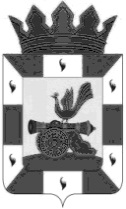 АДМИНИСТРАЦИЯ МУНИЦИПАЛЬНОГО ОБРАЗОВАНИЯ«СМОЛЕНСКИЙ РАЙОН» СМОЛЕНСКОЙ ОБЛАСТИП О С Т А Н О В Л Е Н И Еот ___________  № ______О внесении изменений в постановление Главы муниципального образования «Смоленский район» Смоленской области от 21.10.2008 года № 70 «О создании Антинаркотической комиссии» в соответствии с Указом Президента РФ от 05.04.2016 № 156 «О совершенствовании государственного управления в сфере контроля за оборотом наркотических средств, психотропных веществ и их прекурсоров и в сфере миграции», руководствуясь Уставом муниципального образования «Смоленский район» Смоленской областиАДМИНИСТРАЦИЯ МУНИЦИПАЛЬНОГО ОБРАЗОВАНИЯ «СМОЛЕНСКИЙ РАЙОН» СМОЛЕНСКОЙ ОБЛАСТИ ПОСТАНОВЛЯЕТ:Внести в постановление Главы муниципального образования «Смоленский район» Смоленской области от 21.10.2008 года № 70 «О создании Антинаркотической комиссии» следующие изменения:По всему тексту постановления слова «представитель территориального органа ФСКН России по Смоленской области» заменить словами «представитель УМВД России по Смоленской области» в соответствующем падеже.Внести в приложение №1 постановления Главы муниципального образования «Смоленский район» Смоленской области от 21.10.2008 года № 70 «О создании Антинаркотической комиссии» следующие изменения:Ввести в состав Комиссии Ермолина Евгения Алексеевича, старшего оперуполномоченного по ОВД отдела организации ОПО, административной практики и противодействия наркопритонам Управления по контролю за оборотом наркотиков УМВД России по Смоленской области, заместителя председателя (по согласованию).Вывести из состава Комиссии Юрченкову Алесю Николаевну, оперуполномоченного отдела организации взаимодействия с органами государственной власти субъекта, межведомственного взаимодействия в сфере профилактики, организации ОПО, административной практики и противодействия наркопритонам УКОН УМВД России по Смоленской области, зам. председателя комиссии.Контроль за исполнением настоящего постановления возложить на заместителя Главы муниципального образования «Смоленский район» Смоленской области (Романцева Т.А.).Глава муниципального образования «Смоленский район» Смоленской области                                                      О.Ю. Язева 